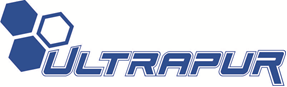 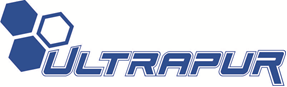 TECHNISCHES INFORMATIONSBLATTSYSTEM:Polyol (Komponente A):Isocyanat (Komponente B) Anwendung:ULTRAPOL RG 03/10ULTRAPOL RG 03/10 Komp. AULTRAMER BZweikomponenten-Polyurethan-System für die Wärme- und Schalldämmung von Wänden und Decken im Sprühverfahren in Industrie-, Betriebs- und Wohngebäuden. Offenzelliger Halbhartschaum.ULTRAPOL RG 03/10ULTRAPOL RG 03/10 Komp. AULTRAMER BZweikomponenten-Polyurethan-System für die Wärme- und Schalldämmung von Wänden und Decken im Sprühverfahren in Industrie-, Betriebs- und Wohngebäuden. Offenzelliger Halbhartschaum.ULTRAPOL RG 03/10ULTRAPOL RG 03/10 Komp. AULTRAMER BZweikomponenten-Polyurethan-System für die Wärme- und Schalldämmung von Wänden und Decken im Sprühverfahren in Industrie-, Betriebs- und Wohngebäuden. Offenzelliger Halbhartschaum.EIGENSCHAFTEN:Viskosität bei 25 oCDichte bei 25 oCFarbeLagertemperaturLagerzeitKomp. A (Polyol)ULTRAPOL RG 03/10 Komp. A200  501,10  0,02 gelb5 – 256Komp. B (Isocyanat)ULTRAMER B200  501,23  0,02braun5 – 256[mPas][g/cm3][oC][Monate]REAKTIVITÄT UNTER LABORBEDINGUNGEN(Proben werden nach manuellem Rühren mit einem mechanischen Rührer bei einer Geschwindigkeit von 2500 ±500 U/min aufgeschäumt)Einwaage A+B Temperatur der KomponentenMischzeitStartzeitGelierzeitTrockenfilmzeitDichte im Becher20+22(100:110)18 - 224 - 55 ± 110 ± 314 ± 49  2[g][oC][s][s][s][s][kg/m3]VORGESCHLAGENE VERARBEITUNGSPARAMETERMischungsverhältnis A : B Vol.Temperatur der HeizgeräteSchlauchtemperaturRohstofftemperaturOberflächentemperaturRelative OberflächenfeuchtigkeitDruck der Komponenten 100:10045 - 5545– 5520 –3520 –3510 – 2080 - 110[l][oC][oC][oC][oC][%][bar]Die Polyolkomponente sollte vor der Arbeit vorgemischt werden, da sie bei der Lagerung zur Delaminierung neigt. Die zu besprühenden Oberflächen sollten trocken, ölfrei sowie frei von Staub und Schmutz sein, die die Haftung des Schaums beeinträchtigen könnten. Bei Zweifeln an der Sauberkeit der Oberfläche sollte am Vortag ein Probesprühen auf einer begrenzten Fläche durchgeführt werden. Ist die Haftung schlecht, sollte die Oberfläche vor dem eigentlichen Besprühen gewaschen und getrocknet werden.Vor dem Sprühen müssen die Oberflächen benachbarter Gegenstände geschützt werden, um eine Verunreinigung mit Schaum zu vermeiden.Nach dem Sprühen sollte der Schaum mit Gipskartonplatten abgedeckt werden, um den Brandschutz für den Innenraum zu gewährleisten. Die Polyolkomponente sollte vor der Arbeit vorgemischt werden, da sie bei der Lagerung zur Delaminierung neigt. Die zu besprühenden Oberflächen sollten trocken, ölfrei sowie frei von Staub und Schmutz sein, die die Haftung des Schaums beeinträchtigen könnten. Bei Zweifeln an der Sauberkeit der Oberfläche sollte am Vortag ein Probesprühen auf einer begrenzten Fläche durchgeführt werden. Ist die Haftung schlecht, sollte die Oberfläche vor dem eigentlichen Besprühen gewaschen und getrocknet werden.Vor dem Sprühen müssen die Oberflächen benachbarter Gegenstände geschützt werden, um eine Verunreinigung mit Schaum zu vermeiden.Nach dem Sprühen sollte der Schaum mit Gipskartonplatten abgedeckt werden, um den Brandschutz für den Innenraum zu gewährleisten. Die Polyolkomponente sollte vor der Arbeit vorgemischt werden, da sie bei der Lagerung zur Delaminierung neigt. Die zu besprühenden Oberflächen sollten trocken, ölfrei sowie frei von Staub und Schmutz sein, die die Haftung des Schaums beeinträchtigen könnten. Bei Zweifeln an der Sauberkeit der Oberfläche sollte am Vortag ein Probesprühen auf einer begrenzten Fläche durchgeführt werden. Ist die Haftung schlecht, sollte die Oberfläche vor dem eigentlichen Besprühen gewaschen und getrocknet werden.Vor dem Sprühen müssen die Oberflächen benachbarter Gegenstände geschützt werden, um eine Verunreinigung mit Schaum zu vermeiden.Nach dem Sprühen sollte der Schaum mit Gipskartonplatten abgedeckt werden, um den Brandschutz für den Innenraum zu gewährleisten. Die Polyolkomponente sollte vor der Arbeit vorgemischt werden, da sie bei der Lagerung zur Delaminierung neigt. Die zu besprühenden Oberflächen sollten trocken, ölfrei sowie frei von Staub und Schmutz sein, die die Haftung des Schaums beeinträchtigen könnten. Bei Zweifeln an der Sauberkeit der Oberfläche sollte am Vortag ein Probesprühen auf einer begrenzten Fläche durchgeführt werden. Ist die Haftung schlecht, sollte die Oberfläche vor dem eigentlichen Besprühen gewaschen und getrocknet werden.Vor dem Sprühen müssen die Oberflächen benachbarter Gegenstände geschützt werden, um eine Verunreinigung mit Schaum zu vermeiden.Nach dem Sprühen sollte der Schaum mit Gipskartonplatten abgedeckt werden, um den Brandschutz für den Innenraum zu gewährleisten. SCHAUMEIGENSCHAFTEN NACH DEM SPRÜHENAuf Basis von Tests von Proben, die aus der aufgesprühten Dämmschicht ausgeschnitten wurden.Rohdichte des Schaums (PN-EN 1602:1999):		8-12 kg/m3Klassifizierung für das Brandverhalten (PN-EN 13501-1+A1:2010):	EWärmeleitfähigkeit (PN-EN 12667:2002):		λi = 0,036 – 0,038 W/m∙KDeklarierter Wärmeleitfähigkeitskoeffizient unter Berücksichtigung des Alterungseffekts	λD = 0,038 W/m∙KVolumenanteil geschlossener Zellen, (PN-ISO 4590:2005)	< 10% CCC1-Klasse
Kurzzeitige Wasseraufnahmefähigkeit (PN-EN ISO 29767:2019)	< 3 kg/m2Wasserdampfdiffusionswiderstandsfaktor (PN-EN 12086:2013)	µ > 8Maßhaltigkeit bei 70 oC und 90 % relativer Luftfeuchtigkeit, nach Ablauf von 48h, (PN-EN 1604:2013-07)		 < 4 %Maßhaltigkeit bei -20 oC, nach Ablauf von 48h, (PN-EN 1604:2013-07)	< 1 %Schallabsorption (PN-EN ISO 354:2005) Absorptionsklasse C, Koeffizient	αW=0,60Resistenz gegen Schimmelpilze (EN ISO 846:2019-05) – der Schaum ist resistent gegen Schimmelpilze
Emission flüchtiger organischer Verbindungen (PN-EN 16516:2017-11, PN-EN ISO 16000-9:2009, ISO 16000-6:2011, ISO 16000-3:2011) – Das System erfüllt die Anforderungen im Sinne der nationalen Vorschriften über die Ausscheidung gefährlicher Stoffe und kann gemäß der Verordnung des Ministeriums für Gesundheit und Soziale Versorgung vom 12.03.1996 ohne Einschränkungen in Räumen der Kategorien A und B verwendet werden. Die Verordnung unterscheidet zwischen zwei Arten von Räumen:Kategorie A – Wohnräume, die für den ständigen Aufenthalt von Kranken in Gesundheitseinrichtungen und für den ständigen Aufenthalt von Kindern und Jugendlichen in Bildungsgebäuden bestimmt sind, sowie Räume, die für die Lagerung von Lebensmitteln vorgesehen sind,Kategorie B – Räume für den Aufenthalt von Menschen in öffentlichen Gebäuden, die nicht unter Kategorie A fallen, sowie Nebenräume in Wohnungen.SCHAUMEIGENSCHAFTEN NACH DEM SPRÜHENAuf Basis von Tests von Proben, die aus der aufgesprühten Dämmschicht ausgeschnitten wurden.Rohdichte des Schaums (PN-EN 1602:1999):		8-12 kg/m3Klassifizierung für das Brandverhalten (PN-EN 13501-1+A1:2010):	EWärmeleitfähigkeit (PN-EN 12667:2002):		λi = 0,036 – 0,038 W/m∙KDeklarierter Wärmeleitfähigkeitskoeffizient unter Berücksichtigung des Alterungseffekts	λD = 0,038 W/m∙KVolumenanteil geschlossener Zellen, (PN-ISO 4590:2005)	< 10% CCC1-Klasse
Kurzzeitige Wasseraufnahmefähigkeit (PN-EN ISO 29767:2019)	< 3 kg/m2Wasserdampfdiffusionswiderstandsfaktor (PN-EN 12086:2013)	µ > 8Maßhaltigkeit bei 70 oC und 90 % relativer Luftfeuchtigkeit, nach Ablauf von 48h, (PN-EN 1604:2013-07)		 < 4 %Maßhaltigkeit bei -20 oC, nach Ablauf von 48h, (PN-EN 1604:2013-07)	< 1 %Schallabsorption (PN-EN ISO 354:2005) Absorptionsklasse C, Koeffizient	αW=0,60Resistenz gegen Schimmelpilze (EN ISO 846:2019-05) – der Schaum ist resistent gegen Schimmelpilze
Emission flüchtiger organischer Verbindungen (PN-EN 16516:2017-11, PN-EN ISO 16000-9:2009, ISO 16000-6:2011, ISO 16000-3:2011) – Das System erfüllt die Anforderungen im Sinne der nationalen Vorschriften über die Ausscheidung gefährlicher Stoffe und kann gemäß der Verordnung des Ministeriums für Gesundheit und Soziale Versorgung vom 12.03.1996 ohne Einschränkungen in Räumen der Kategorien A und B verwendet werden. Die Verordnung unterscheidet zwischen zwei Arten von Räumen:Kategorie A – Wohnräume, die für den ständigen Aufenthalt von Kranken in Gesundheitseinrichtungen und für den ständigen Aufenthalt von Kindern und Jugendlichen in Bildungsgebäuden bestimmt sind, sowie Räume, die für die Lagerung von Lebensmitteln vorgesehen sind,Kategorie B – Räume für den Aufenthalt von Menschen in öffentlichen Gebäuden, die nicht unter Kategorie A fallen, sowie Nebenräume in Wohnungen.SCHAUMEIGENSCHAFTEN NACH DEM SPRÜHENAuf Basis von Tests von Proben, die aus der aufgesprühten Dämmschicht ausgeschnitten wurden.Rohdichte des Schaums (PN-EN 1602:1999):		8-12 kg/m3Klassifizierung für das Brandverhalten (PN-EN 13501-1+A1:2010):	EWärmeleitfähigkeit (PN-EN 12667:2002):		λi = 0,036 – 0,038 W/m∙KDeklarierter Wärmeleitfähigkeitskoeffizient unter Berücksichtigung des Alterungseffekts	λD = 0,038 W/m∙KVolumenanteil geschlossener Zellen, (PN-ISO 4590:2005)	< 10% CCC1-Klasse
Kurzzeitige Wasseraufnahmefähigkeit (PN-EN ISO 29767:2019)	< 3 kg/m2Wasserdampfdiffusionswiderstandsfaktor (PN-EN 12086:2013)	µ > 8Maßhaltigkeit bei 70 oC und 90 % relativer Luftfeuchtigkeit, nach Ablauf von 48h, (PN-EN 1604:2013-07)		 < 4 %Maßhaltigkeit bei -20 oC, nach Ablauf von 48h, (PN-EN 1604:2013-07)	< 1 %Schallabsorption (PN-EN ISO 354:2005) Absorptionsklasse C, Koeffizient	αW=0,60Resistenz gegen Schimmelpilze (EN ISO 846:2019-05) – der Schaum ist resistent gegen Schimmelpilze
Emission flüchtiger organischer Verbindungen (PN-EN 16516:2017-11, PN-EN ISO 16000-9:2009, ISO 16000-6:2011, ISO 16000-3:2011) – Das System erfüllt die Anforderungen im Sinne der nationalen Vorschriften über die Ausscheidung gefährlicher Stoffe und kann gemäß der Verordnung des Ministeriums für Gesundheit und Soziale Versorgung vom 12.03.1996 ohne Einschränkungen in Räumen der Kategorien A und B verwendet werden. Die Verordnung unterscheidet zwischen zwei Arten von Räumen:Kategorie A – Wohnräume, die für den ständigen Aufenthalt von Kranken in Gesundheitseinrichtungen und für den ständigen Aufenthalt von Kindern und Jugendlichen in Bildungsgebäuden bestimmt sind, sowie Räume, die für die Lagerung von Lebensmitteln vorgesehen sind,Kategorie B – Räume für den Aufenthalt von Menschen in öffentlichen Gebäuden, die nicht unter Kategorie A fallen, sowie Nebenräume in Wohnungen.SCHAUMEIGENSCHAFTEN NACH DEM SPRÜHENAuf Basis von Tests von Proben, die aus der aufgesprühten Dämmschicht ausgeschnitten wurden.Rohdichte des Schaums (PN-EN 1602:1999):		8-12 kg/m3Klassifizierung für das Brandverhalten (PN-EN 13501-1+A1:2010):	EWärmeleitfähigkeit (PN-EN 12667:2002):		λi = 0,036 – 0,038 W/m∙KDeklarierter Wärmeleitfähigkeitskoeffizient unter Berücksichtigung des Alterungseffekts	λD = 0,038 W/m∙KVolumenanteil geschlossener Zellen, (PN-ISO 4590:2005)	< 10% CCC1-Klasse
Kurzzeitige Wasseraufnahmefähigkeit (PN-EN ISO 29767:2019)	< 3 kg/m2Wasserdampfdiffusionswiderstandsfaktor (PN-EN 12086:2013)	µ > 8Maßhaltigkeit bei 70 oC und 90 % relativer Luftfeuchtigkeit, nach Ablauf von 48h, (PN-EN 1604:2013-07)		 < 4 %Maßhaltigkeit bei -20 oC, nach Ablauf von 48h, (PN-EN 1604:2013-07)	< 1 %Schallabsorption (PN-EN ISO 354:2005) Absorptionsklasse C, Koeffizient	αW=0,60Resistenz gegen Schimmelpilze (EN ISO 846:2019-05) – der Schaum ist resistent gegen Schimmelpilze
Emission flüchtiger organischer Verbindungen (PN-EN 16516:2017-11, PN-EN ISO 16000-9:2009, ISO 16000-6:2011, ISO 16000-3:2011) – Das System erfüllt die Anforderungen im Sinne der nationalen Vorschriften über die Ausscheidung gefährlicher Stoffe und kann gemäß der Verordnung des Ministeriums für Gesundheit und Soziale Versorgung vom 12.03.1996 ohne Einschränkungen in Räumen der Kategorien A und B verwendet werden. Die Verordnung unterscheidet zwischen zwei Arten von Räumen:Kategorie A – Wohnräume, die für den ständigen Aufenthalt von Kranken in Gesundheitseinrichtungen und für den ständigen Aufenthalt von Kindern und Jugendlichen in Bildungsgebäuden bestimmt sind, sowie Räume, die für die Lagerung von Lebensmitteln vorgesehen sind,Kategorie B – Räume für den Aufenthalt von Menschen in öffentlichen Gebäuden, die nicht unter Kategorie A fallen, sowie Nebenräume in Wohnungen.